INDICAÇÃO  NºAssunto: Solicita ao Sr. Prefeito Municipal providências para a execução de poda de árvore, no Bairro Jardim das Nações, em toda sua extensão, conforme especifica.Senhor Presidente,INDICO  ao Sr. Prefeito Municipal, nos termos do Regimento Interno desta Casa de Leis, que se digne V. Exa. determinar ao setor competente da Prefeitura Municipal providências para a execução de poda de árvore, no Bairro Jardim das Nações, em toda sua extensão. Trata-se de medida necessária, preventiva e de segurança, pois os moradores daquele bairro procuraram este vereador, relatando que as árvores estão muito altas e atrapalhando a iluminação e em dias de chuva há incidência de curto circuito, causando insegurança aos que por ali transitam.A medida ora proposta atenderá um apelo dos moradores, que anseiam por uma solução favorável.SALA DAS SESSÕES, 10 de novembro de 2017BENEDITO DONIZETTI ROMANINVereador - Solidariedade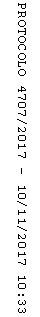 